Promover eventos deportivos anuales en Sondika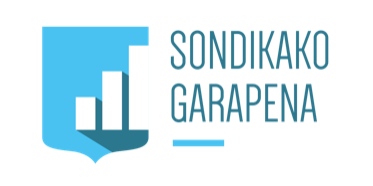 Gestión prioritariaDESCRIPCIÓNPromover el deporte y su práctica en Sondika.Acciones planteadasAcercaremos el deporte a nuestros vecinos y vecinas, mediante diferentes actividades a lo largo del año.seguimiento DEL PROYECTO. ACCIONES A REALIZAR/REALIZADAS2019:Carrera ciclista infantil (REALIZADO)2019: Primera carrera infantil de San Juan (REALIZADO)nº identificativoPRESUPUESTO ASIGNADOCarrera ciclista 3.000€Carrera San Juan: 200€